NÓTA:  Please take the time to complete this application form clearly and legibly.  Details of successful candidates will be forwarded to the relevant colleges.Applicant Details: Ainm/Name:  _____________________      Sloinne/Surname: _____________________________Seoladh/Address: __________________________________________________________________	    	       __________________________________________________________________________________Dáta Breithe/DOB:  ______________    Uimhir Theileafóin/Phone no:  ______________________Ríomhphost /Email: ________________________________________________________________Deimhnigh/confirm email:  ___________________________________________________________Name of school you currently attend:An bhfuair tú scoláireacht ón Chomhairle seo roimhe?   	Yes _____	No ______Have you previously received a scholarship from this Council?Which Gaeltacht College would you like to attend? If we are unable to offer you a place on the college of your choice, would you like to be considered for other colleges?  If you tick ‘no’, no alternative offers will be made.  							Yes ___		No  ___Do you consent to a photo of your child being taken for the purposes of promoting the scheme?Yes _____	No ________Síniú an Tuismitheora/Chaomhnóra/Parent or Guardian Signature: 				Name of Parent or Guardian in BLOCK CAPITALS:	  _________________________________________Dáta/Date Seol d’iarratas chuig/please forward application to – sceimscol@donegalcoco.ienó chuig - Róise Ní Laifeartaigh, Oifigeach Gaeilge Pobail, Rannóg na Gaeilge, Comhairle Contae Dhún na nGall, Ionad Seirbhisí Poiblí, Leitir Ceanainn, Contae Dhún na nGall.Application Forms to be received on or before -Thursday, 23 Feabhra 2023Cuirfear fios ar na buaiteoirí/successful applicants will be notified/i mí an Mhárta/in March 2023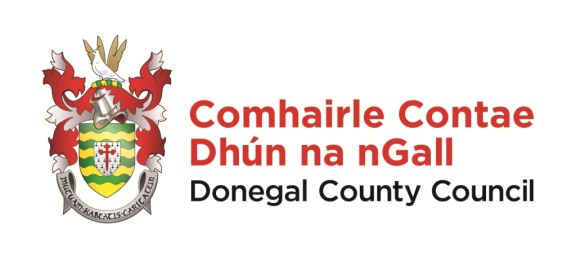 Scéim Scoláireachta 2023Gaeltacht Scholarship Scheme 2023 Foirm Iarratais/Application Form 